ПЛАН МЕРОПРИЯТИЙ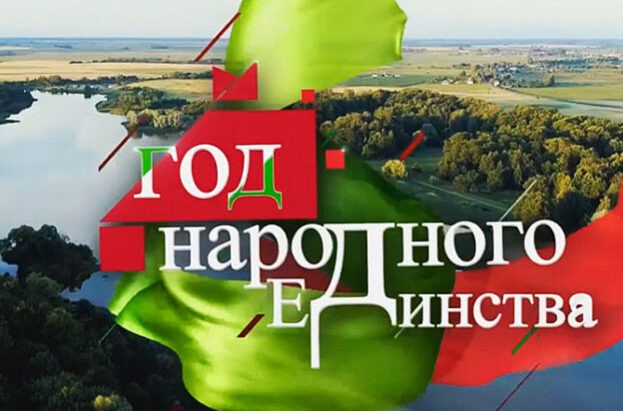 ГУО «Средняя школа№2 г.Хойники»по проведению Года народного единства№п/пМероприятияВремя проведенияОтветственныеОформление информационного стенда «2021 год – Год народного единства»ФевральЗаместитель директора по воспитательной работе2.Оформление тематической выставки литературы «Родная мова стала блізкай мне змалку»В течение годаБиблиотекарь3.Тематический час, посвященный Году народного единства «По страницам нашей истории»ФевральУчителя истории4.Круглый стол, посвященный Году народного единства «Беларусь вчера, сегодня, завтра»ЯнварьКлассные руководители9-11 классов5.Проведение экскурсий в краеведческий музейВ течение годаКлассные руководители,учитель истории6.Тематические беседы «В единстве народа – сила государства», «Вместе мы сила!», «Разные – равные», «Мы вместе»В течение годаКлассные руководители7.Тематические мероприятия «Сыны Отечества, освободившие Беларусь», «Подвигу народа жить в веках»В течение годаКлассные руководители8.Просмотр видеороликов «Мы едины»В течение годаКлассные руководители9.Мероприятия патриотической направленности «С чего начинается Родина?», «Что мы Родиной зовем?»В течение годаКлассные руководители10.Спортивные соревнования«Когда мы едины, мы непобедимы»В течение годаУчителя физической культуры и здоровья, классные руководители11.Конкурсно-игровая программа
«Мы дружная семья»Март,апрельПедагог-организатор12.Фотовыставка«Родина в объективе фотоаппарата»МайПедагог-организатор13.Видеопрезентация«Родины достойные сыны»МайКлассные руководители14.Тематический день, посвященный Году народного единства «Планета детства»ИюньПедагог-организатор15.Конкурс рисунков
«Вместе весело шагать…»ИюньПедагог-организатор16.Конкурс рисунков«Природа родного края»СентябрьПедагог-организатор17.Викторина«Народная спадчына»ОктябрьУчителя белорусского языка и литературы18.Просмотр кинофильма,
прославление дружбы и
достижений белорусского народаНоябрьКлассные руководители19.Литературно-музыкальная композиция«Я люблю свой родны край»НоябрьКлассные руководители20.Час полезной информации «Лучшие друзья на свете - страны моей хорошие соседи»НоябрьКлассные руководители21.Интеллектуально-познавательная игра «Я ведаю Беларусь»ДекабрьКлассные руководители22.Участие в районных и областных конкурсахВ течение годаЗаместитель директора по воспитательной работе